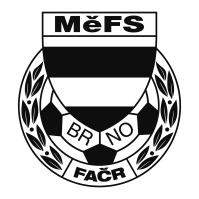 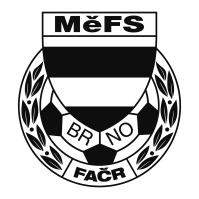 NOMINAČNÍ  LISTINAvýběru MěFS, hráčů U 11 Akce:	Fotbalový kemp GTM pro ročník 2008	Středa 22. 5. 2019 a čtvrtek 23. 5. 2019 	Fotbalový areál FC Slovan Rosice ulice Sportovní 372 Rosice	Místo, datum a čas srazu: 	Fotbalový areál FC Slovan Rosice, ulice Sportovní 372, Rosice				ve středu 22. 5. 2019 v 16.30 hod.Program kempu:	Začátek kempu: 	22. května mezi 16:30 až 17:00 hod
Konec kempu: 	23. května mezi 16:00 až 16:30 hodStravování: 	Zajištěné v restauraci FC Slovan Rosice (večeře, snídaně, oběd)
Pitný režim: 	Zajištěn
Zdravotník: 	Zajištěn po celou dobu kempuUbytování: 	Zajištěné v hotelu FC Slovan Rosice (pokoje s vlastní koupelnou, WC, 			Led TV, a Wi-Fi.Harmonogram:
22.května
16:30 až 17:00 prezentace a ubytování v areálu Slovanu Rosice
17:30 až 19:00 trénink
19:30 večeře
21:30 večerka23.května
7:30 budíček
8:00 snídaně
9:00 až 11:00 trénink
12:00 oběd
13:00 až 14:00 polední klid
14:00 až 16:00 trénink
16:30 ukončení kempuVzít si s sebou:
Věci na trénink: Kopačky, štulpny (dlouhé ponožky) 2x triko na trénování, trenky na trénování, pro případ špatného počasí tepláky (šusťáky) a mikinu (šusťákovou bundu) láhev na pití.Dále oblečení na hotel a volný čas, osobní hygienu,Nezapomenout kopii kartičky zdravotní pojišťovny.Trenér a vedoucí kempu: Šafránek OndřejTrenéři: Šrámek Jiří, Záleský David			V krajním případě lze vyrozumět telefonicky p. Šafránek Ondřej – tel. 605344523.V případě neomluvené neúčasti nominovaných hráčů se klub vystavuje postihu dle článku 17 bod 3 RFS !V Brně 13. května 2019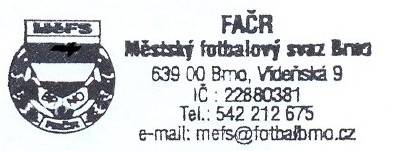    Mgr. Tomáš Němčanský, v.r.					 Mgr. Jan Maroši, v.r.	předseda KM MěFS						  předseda VV MěFSZa správnost:				     Libor Charvát					     sekretář MěFSPříjmení a jménomateřský klubPolcar PatrikFC Svratka BrnoStejskal Filip - brankářFC Svratka BrnoKratochvíl FilipFC Svratka BrnoKřivánek JanTJ Start BrnoAdametz OliverTJ Start BrnoLorenc VojtěchTJ Start BrnoBlahák ZbyněkFC SoběšiceSalzman AdamFC SoběšiceVančura MatějČAFC Židenice 2011Rudolf Matyáš - brankařČAFC Židenice 2011Derka JanFC MedlánkyJenyš JiříSK ObřanyBajgar FilipSK ObřanyJedlička TomášSK TuřanyBrandejs VojtěchTJ Bílovice nad Svitavou